
Dear Sherman Community Members;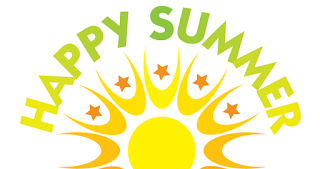 Another school year comes to an end and with it, the possibilities for summer fun are endless! We are making summer packets for each student to practice math and language arts skills over the summer. You will have access to all our educational links on our school website where you can find even more ideas! Consider creating a kids book club to keep your children engaged in reading over the summer. Writing letters or emails to family and friends allows keyboarding practice and writing skills to stay sharp. Math fun is everywhere! There are multiple math car games to play while you are on the road.  Summer is a time to relax and recharge and also a time to think and explore. Gazing at a starry night sky or watching the clouds go by can spark the imagination! Have fun learning something new this summer!I have made some staffing changes for next year. Currently we are budgeted for four Kindergarten classes, but at this time we have not met our expected enrollment. I am planning for scenario A and B just in case! Here are the proposed classroom assignments with four K sections:Kindergarten: Mrs. Woodfine, Ms. Hoyt, Mrs. Rossi, Mrs. PutortiFirst Grade: Mrs. Jamison, Mrs. Dipaola, Mrs. Dowd, Mrs. Valentine (substitute in the fall)Second Grade: Mrs. Kopchik, Mrs. Paci (Mannino), Mrs. Capozzi, Mrs. ParadisThird Grade: Ms. Ioanna, Ms. Hayes, Mrs. MencioFourth Grade: Mr. Carr, Ms. Gulash, Mrs. Miller, Mrs. Bainer (transfer from Stratfield)Fifth Grade: Mr. Luciano, Mrs. Garasimowicz, Mrs. Torres, Mrs. MorseAs you know, Mrs. Stebbins is retiring this year. For those of you who have had the pleasure of having your children taught by Debbie, you know what a truly outstanding teacher Debbie is. We will miss her, but wish her all the best in the future. Mrs. Szakacs, our building sub will be welcoming a baby to her family and will not be returning to Sherman in August. We wish her and her husband tons of happiness! Mr. Conner, our part time PE teacher, will be taking a full time position at Dwight, and our band director, Mr. Borelli will be moving on to other schools next year. Patti DiMeglio will be our band teacher. Our part time music teacher, Mrs. Doherty, will not be returning. We will be hiring a new teachers to fill these voids. Mrs. Williams and Mrs. Mwambulukutu will be moving to other schools. Mrs. Suzanne Sugrue will be teaching Spanish to all our students. I will share any additional changes during the summer, so please check in from time to time.Our Fifth Grade Promotion Ceremony will be held on Tuesday, June 13 at 4:00 on the blacktop. Family and friends are invited. I wish the Sherman Class of 2017 well as they continue their education in middle school. Thank you to all our Sherman families that are moving on! You have added so much to our school over the years you have been here. Your legacy lives on and… once a shark, always a shark! Come back to visit us!That last day of school is Friday, June 16, which is a FULL DAY for students. If you have outstanding lunch balances or library books, please take care of these outstanding items. Our back to school activities begin with new student and Kindergarten classroom visits on August 30 from 8:30 – 9:30. The first day of school for all students is August 31!Enjoy the summer fun, stay safe, and see you On August 31!Until next time….happy days!Warmly,Eileen